irl  dk;kZy; izkpk;Z] 'kkldh; MkW-ok-ok-ikV.kdj dU;k LukrdksRrj egkfo|ky;]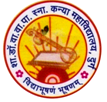 dsUnzh; fo|ky; ds ikl] tsyjksM nqxZ  ¼N-x-½iwoZ uke&'kkldh; dU;k egkfo|ky;]nqxZ ¼N-x-½ Qksu 0788&2323773 Email- govtgirlspgcollege@gmail.com             	Website: www.govtgirlspgcollegedurg.comCollege Code : 1602nqxZ] fnukad % 06-12-2019xYlZ dkWyst gS.MckWy esa lkroha ckj fotsrk 'kkldh; MkW- ok-ok- ikV.kdj dU;k LukrdksRrj egkfo|ky; nqxZ us egkfo|ky;hu lsDVj Lrjh; gS.MckWy izfr;ksfxrk esa yxkrkj lkroha ckj fotsrk jgk] ;g izfr;ksfxrk eulk egkfo|ky; dksgdk }kjk vk;ksftr fd;k x;k FkkA 'kkl- dU;k egkfo|ky; dk igyk lsehQkbZuy eSp lsUV Fkkel egkfo|ky; fHkykbZ ds e/; [ksyk x;kA 'kkl- dU;k egkfo|ky; nqxZ 27&01 ls fotsrk jgkA QkbZuy esa 'kkldh; dU;k egkfo|ky; dh fHkM+r eulk egkfo|ky; dksgdk ls gqbZ] dU;k egkfo|ky; 13&11 ls fotsrk jgkA dU;k egkfo|ky; dh Vhe bl izdkj Fkh& nqxkZ Lokeh ¼dIrku½] fp=k] lksfu;k lkgw ¼xksyfdij½] lksfu;k cans] jsorh] js'kek lksukuh] es?kk ns'keq[k] uezrk flag Bkdqj] ik;y frokjh] pUnzdyk] T;ksfr xqIrk] ih- d:.kk] uwru lkgw] Vhe eSustj MkW- _rq nqcs us crk;k fd dU;k egkfo|ky; dh N% f[kykfM+;ksa dk p;u jkT; gsrq gqvk nqxkZ Lokeh] fp=k] lksfu;k lkgw ¼xksyfdij½] lksfu;k cans] jsorh] js'kek lksukuhA mDr Vhe 14&15 dks jk;iqj ds jkT; Li/kkZ [ksysxhA egkfo|ky; ds izkpk;Z MkW- lq'khy pUnz frokjh rFkk MkW- ds-,y- jkBh us Vhe dks c/kkbZ nh gSA 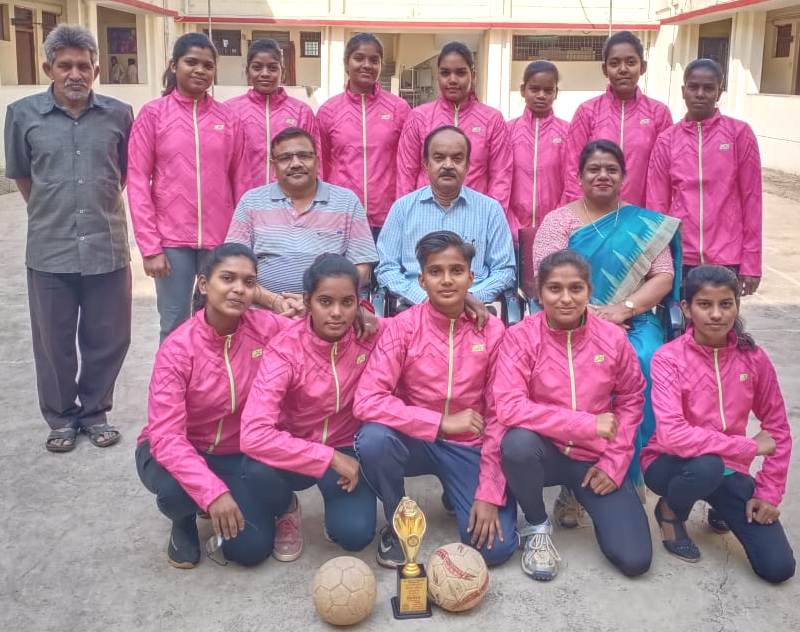 lekpkj ds :i esa izdk'ku gsrq fuosfnrA  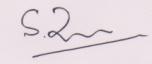 ¼MkW0 lq'khy pUnz frokjh½izkpk;Z'kkl0 MkW0 ok0 ok0 ikV.kdj dU;k LukrdksRrj egkfo|ky;] nqxZ ¼N0x0½